March 8, 2021(SEE ATTACHED LIST)In Re:	C-2021-3023624Conyngham Township v. Sanitary Sewer Authority of the Borough of Shickshinny

Miscellaneous/Other
Call-In Telephone Pre-Hearing Conference Notice	This is to inform you that an Initial Call-In Telephonic Prehearing Conference on the above-captioned case will be held as follows:Type:		Initial Call-In Telephonic Prehearing Conference

Date: 		Wednesday, April 7, 2021Time:		10:00 AMPresiding:	Administrative Law Judge Conrad A. JohnsonAt the above date and time, you must call into the conference.  You will not be called by the Administrative Law Judge.To participate in the conference, You must dial the toll-free number listed belowYou must enter a PIN number when instructed to do so, also listed belowYou must speak your name when promptedThe telephone system will connect you to the hearingToll-free Bridge Number:	1.866.566.0826		PIN Number:			76982683		If you require an interpreter to participate in the hearings, we will make every reasonable effort to have an interpreter present.  Please call the scheduling office at the Public Utility Commission at least ten (10) business days prior to your hearing to submit your request.Scheduling Office:  717.787.1399AT&T Relay Service number for persons who are deaf or hearing-impaired:  1.800.654.5988The Public Utility Commission offers a free eFiling Subscription Service, which allows users to automatically receive an email notification whenever a document is added, removed, or changed on the PUC website regarding a specific case.  Instructions for subscribing to this service are on the PUC’s website at http://www.puc.pa.gov/Documentation/eFiling_Subscriptions.pdfC-2021-3023624 - CONYNGHAM TOWNSHIP V. SANITARY SEWER AUTHORITY OF THE BOROUGH OF SHICKSHINNY
VITO J DELUCA ESQUIRE
DELUCA LAW OFFICES
26 PIERCE STREET
KINGSTON PA  18704
570.288.8000
vjd@delucalawoffices.com
Accepts e-Service

SEAN W LOGSDON ESQUIRE
85 DRASHER ROAD
DRUMS PA  18222
570.788.6647
sean@karpowichlaw.com
Accepts e-Service
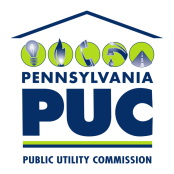  PUBLIC UTILITY COMMISSIONOffice of Administrative Law Judge400 NORTH STREET, HARRISBURG, PA 17120IN REPLY PLEASE REFER TO OUR FILE